Publicado en Madrid el 13/05/2022 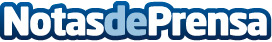 Pizza Station escoge a Tormo Franquicias Consulting para impulsar de forma eficaz su modelo de franquiciaEl concepto rompedor de pizzería fast food artesanal prevé la apertura de nuevos locales en la península ibéricaDatos de contacto:Beatriz RosaCoordinadora de Expansión de Tormo Franquicias Consulting911 592 558Nota de prensa publicada en: https://www.notasdeprensa.es/pizza-station-escoge-a-tormo-franquicias Categorias: Nacional Franquicias Emprendedores Restauración Recursos humanos http://www.notasdeprensa.es